О присвоении почтового адреса квартире в жилом доме, расположенной в станице Старонижестеблиевской, по улице Комсомольской, дом № 93На основании пункта 1.20 статьи 14 Федерального Закона от 6 октября 2003 года № 131-ФЗ «Об общих принципах организации местного самоуправления в Российской Федерации», постановления главы муниципального образования Красноармейский район от 31 января 2006 года № 169 «О передаче полномочий при присвоении адресов земельным участкам, зданиям, строениям, сооружениям" в соответствии с решением Совета Старонижестеблиевского сельского поселения Красноармейского района 9 февраля 2010 года № 13 «О присвоении адресов земельным участкам, зданиям и сооружениям в Старонижестеблиевском сельском поселении Красноармейского района» на основании заявления Свешниковой Людмилы Николаевны, в целях упорядочения почтово-адресной нумерации   п о с т а н о в л я ю:1. Квартире, находящейся в собственности Свешниковой Людмилы Николаевны, в жилом доме обще-долевой собственности (1/2 доли), общей площадью 161,8 кв.м., с кадастровым номером 23:13:0401082:19, расположенной по адресу: Краснодарский край, Красноармейский район, станица Старонижестеблиевская, улица Комсомольская, дом № 93, присвоить почтовый адрес:РФ, Краснодарский край, Красноармейский район, станица Старонижестеблиевская, улица Комсомольская, дом № 93, кв. 1.2. Контроль за выполнением настоящего постановления возложить на заместителя главы Старонижестеблиевского сельского поселения Красноармейского района Е.Е. Черепанову.3. Постановление вступает в силу со дня его подписания.Глава Старонижестеблиевскогосельского поселенияКрасноармейского района                                                                          В.В. Новак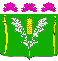 АДМИНИСТРАЦИЯСТАРОНИЖЕСТЕБЛИЕВСКОГО СЕЛЬСКОГО ПОСЕЛЕНИЯ КРАСНОАРМЕЙСКОГО РАЙОНАПОСТАНОВЛЕНИЕАДМИНИСТРАЦИЯСТАРОНИЖЕСТЕБЛИЕВСКОГО СЕЛЬСКОГО ПОСЕЛЕНИЯ КРАСНОАРМЕЙСКОГО РАЙОНАПОСТАНОВЛЕНИЕ«__01____»__12_____2022 г.№ ____211_____станица Старонижестеблиевскаястаница Старонижестеблиевская